Månadsblad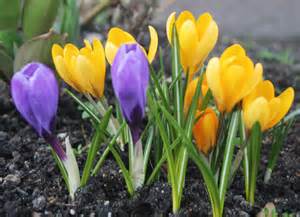 Vårstädning 9/5 kl.10.00Korv och bröd fixar styrelsen,Dryck tar ni med själva.Vi vill att ni ser över era cyklar så att alla får plats i cykelställen.Märk era cyklar innan städdagenNästa öppet hus 21/4 kl. 17.30Mvh Styrelsen